Minor Games / Game sensePresenter: Paul SchwartzBall Handling DrillsBody wraps around ankles, knees, waist / Figure 8’s through the legs / catch the ball from front to back Handball out in front of self and regather Back to back body twist the football with a partner Pass the ball under the legs and over the head with a partnerBall Drops–Partner A holds ball above head or waist and drops the ball for Partner B to catch (hands above head)Ball Drops – Partner A and Partner B hold balls side by side at waist level, on go call drop ball and catch partnersTap the ball with hand out in front on the move self, partner or lane work Throw or Handball the ball up and mark self or partner or lane Bouncing the footballRelay / Tag games 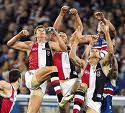 Spiders/flysForwards/defender(roosters/hens)Ball tagDodgemsNumber the linesFitness GamesKnee slapsFoot stompsDuck fightBalance tug (witches hat in middle)GridsKeepings offShepherdingTackler Criss cross handballMaking positionReactionsMinor Games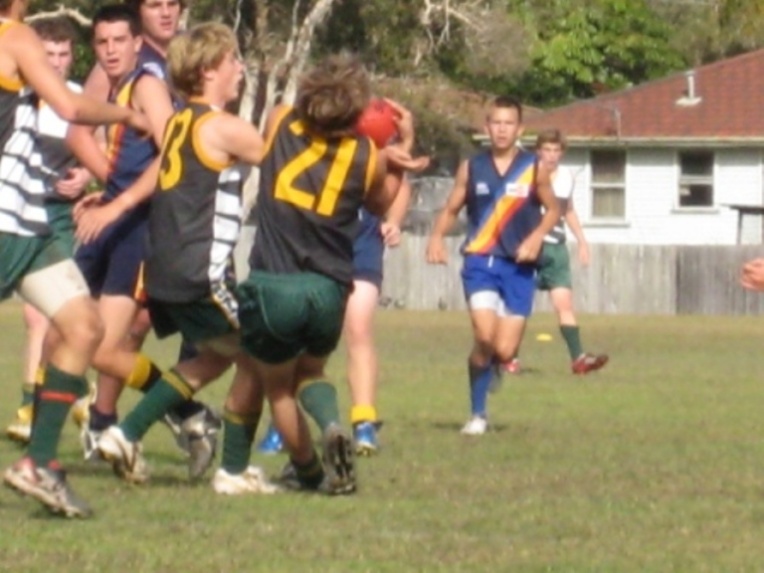 Free ball / MatballBombs awayCircle bombardmentBombardmentSpace Awareness Games30/30Alien InvadersScatter BallTag Team